ANEXO CTERMO DE DECLARAÇÃO DE ATIVIDADE                                   
CORPO DE BOMBEIROS MILITAR DO AMAZONAS
 DIRETORIA DE ATIVIDADES TÉCNICAS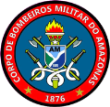 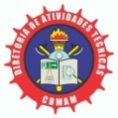                                    
CORPO DE BOMBEIROS MILITAR DO AMAZONAS
 DIRETORIA DE ATIVIDADES TÉCNICAS                                   
CORPO DE BOMBEIROS MILITAR DO AMAZONAS
 DIRETORIA DE ATIVIDADES TÉCNICAS                                   
CORPO DE BOMBEIROS MILITAR DO AMAZONAS
 DIRETORIA DE ATIVIDADES TÉCNICAS                                   
CORPO DE BOMBEIROS MILITAR DO AMAZONAS
 DIRETORIA DE ATIVIDADES TÉCNICAS                                   
CORPO DE BOMBEIROS MILITAR DO AMAZONAS
 DIRETORIA DE ATIVIDADES TÉCNICAS                                   
CORPO DE BOMBEIROS MILITAR DO AMAZONAS
 DIRETORIA DE ATIVIDADES TÉCNICAS                                   
CORPO DE BOMBEIROS MILITAR DO AMAZONAS
 DIRETORIA DE ATIVIDADES TÉCNICAS                                   
CORPO DE BOMBEIROS MILITAR DO AMAZONAS
 DIRETORIA DE ATIVIDADES TÉCNICAS                                   
CORPO DE BOMBEIROS MILITAR DO AMAZONAS
 DIRETORIA DE ATIVIDADES TÉCNICAS                                   
CORPO DE BOMBEIROS MILITAR DO AMAZONAS
 DIRETORIA DE ATIVIDADES TÉCNICAS                                   
CORPO DE BOMBEIROS MILITAR DO AMAZONAS
 DIRETORIA DE ATIVIDADES TÉCNICAS                                   
CORPO DE BOMBEIROS MILITAR DO AMAZONAS
 DIRETORIA DE ATIVIDADES TÉCNICAS                                   
CORPO DE BOMBEIROS MILITAR DO AMAZONAS
 DIRETORIA DE ATIVIDADES TÉCNICAS                                   
CORPO DE BOMBEIROS MILITAR DO AMAZONAS
 DIRETORIA DE ATIVIDADES TÉCNICAS                                   
CORPO DE BOMBEIROS MILITAR DO AMAZONAS
 DIRETORIA DE ATIVIDADES TÉCNICAS                                   
CORPO DE BOMBEIROS MILITAR DO AMAZONAS
 DIRETORIA DE ATIVIDADES TÉCNICAS                                   
CORPO DE BOMBEIROS MILITAR DO AMAZONAS
 DIRETORIA DE ATIVIDADES TÉCNICAS                                   
CORPO DE BOMBEIROS MILITAR DO AMAZONAS
 DIRETORIA DE ATIVIDADES TÉCNICAS                                   
CORPO DE BOMBEIROS MILITAR DO AMAZONAS
 DIRETORIA DE ATIVIDADES TÉCNICAS                                   
CORPO DE BOMBEIROS MILITAR DO AMAZONAS
 DIRETORIA DE ATIVIDADES TÉCNICAS                                   
CORPO DE BOMBEIROS MILITAR DO AMAZONAS
 DIRETORIA DE ATIVIDADES TÉCNICAS                                   
CORPO DE BOMBEIROS MILITAR DO AMAZONAS
 DIRETORIA DE ATIVIDADES TÉCNICAS                                   
CORPO DE BOMBEIROS MILITAR DO AMAZONAS
 DIRETORIA DE ATIVIDADES TÉCNICAS                                   
CORPO DE BOMBEIROS MILITAR DO AMAZONAS
 DIRETORIA DE ATIVIDADES TÉCNICASTERMO DE DECLARAÇÃO DE ATIVIDADETERMO DE DECLARAÇÃO DE ATIVIDADETERMO DE DECLARAÇÃO DE ATIVIDADETERMO DE DECLARAÇÃO DE ATIVIDADETERMO DE DECLARAÇÃO DE ATIVIDADETERMO DE DECLARAÇÃO DE ATIVIDADETERMO DE DECLARAÇÃO DE ATIVIDADETERMO DE DECLARAÇÃO DE ATIVIDADETERMO DE DECLARAÇÃO DE ATIVIDADETERMO DE DECLARAÇÃO DE ATIVIDADETERMO DE DECLARAÇÃO DE ATIVIDADETERMO DE DECLARAÇÃO DE ATIVIDADETERMO DE DECLARAÇÃO DE ATIVIDADETERMO DE DECLARAÇÃO DE ATIVIDADETERMO DE DECLARAÇÃO DE ATIVIDADETERMO DE DECLARAÇÃO DE ATIVIDADETERMO DE DECLARAÇÃO DE ATIVIDADETERMO DE DECLARAÇÃO DE ATIVIDADETERMO DE DECLARAÇÃO DE ATIVIDADETERMO DE DECLARAÇÃO DE ATIVIDADETERMO DE DECLARAÇÃO DE ATIVIDADETERMO DE DECLARAÇÃO DE ATIVIDADETERMO DE DECLARAÇÃO DE ATIVIDADETERMO DE DECLARAÇÃO DE ATIVIDADETERMO DE DECLARAÇÃO DE ATIVIDADEDeclaro junto à Diretoria de Atividades Técnicas do Corpo de Bombeiros Militar do Amazonas, enquanto Empresa Especializada pelas Medidas de Segurança Contra Incêndio e Pânico, CADASTRO SISGAT nº____________, que desempenho ou irei desempenhar as atividades conforme tabela assinalada:Declaro junto à Diretoria de Atividades Técnicas do Corpo de Bombeiros Militar do Amazonas, enquanto Empresa Especializada pelas Medidas de Segurança Contra Incêndio e Pânico, CADASTRO SISGAT nº____________, que desempenho ou irei desempenhar as atividades conforme tabela assinalada:Declaro junto à Diretoria de Atividades Técnicas do Corpo de Bombeiros Militar do Amazonas, enquanto Empresa Especializada pelas Medidas de Segurança Contra Incêndio e Pânico, CADASTRO SISGAT nº____________, que desempenho ou irei desempenhar as atividades conforme tabela assinalada:Declaro junto à Diretoria de Atividades Técnicas do Corpo de Bombeiros Militar do Amazonas, enquanto Empresa Especializada pelas Medidas de Segurança Contra Incêndio e Pânico, CADASTRO SISGAT nº____________, que desempenho ou irei desempenhar as atividades conforme tabela assinalada:Declaro junto à Diretoria de Atividades Técnicas do Corpo de Bombeiros Militar do Amazonas, enquanto Empresa Especializada pelas Medidas de Segurança Contra Incêndio e Pânico, CADASTRO SISGAT nº____________, que desempenho ou irei desempenhar as atividades conforme tabela assinalada:Declaro junto à Diretoria de Atividades Técnicas do Corpo de Bombeiros Militar do Amazonas, enquanto Empresa Especializada pelas Medidas de Segurança Contra Incêndio e Pânico, CADASTRO SISGAT nº____________, que desempenho ou irei desempenhar as atividades conforme tabela assinalada:Declaro junto à Diretoria de Atividades Técnicas do Corpo de Bombeiros Militar do Amazonas, enquanto Empresa Especializada pelas Medidas de Segurança Contra Incêndio e Pânico, CADASTRO SISGAT nº____________, que desempenho ou irei desempenhar as atividades conforme tabela assinalada:Declaro junto à Diretoria de Atividades Técnicas do Corpo de Bombeiros Militar do Amazonas, enquanto Empresa Especializada pelas Medidas de Segurança Contra Incêndio e Pânico, CADASTRO SISGAT nº____________, que desempenho ou irei desempenhar as atividades conforme tabela assinalada:Declaro junto à Diretoria de Atividades Técnicas do Corpo de Bombeiros Militar do Amazonas, enquanto Empresa Especializada pelas Medidas de Segurança Contra Incêndio e Pânico, CADASTRO SISGAT nº____________, que desempenho ou irei desempenhar as atividades conforme tabela assinalada:Declaro junto à Diretoria de Atividades Técnicas do Corpo de Bombeiros Militar do Amazonas, enquanto Empresa Especializada pelas Medidas de Segurança Contra Incêndio e Pânico, CADASTRO SISGAT nº____________, que desempenho ou irei desempenhar as atividades conforme tabela assinalada:Declaro junto à Diretoria de Atividades Técnicas do Corpo de Bombeiros Militar do Amazonas, enquanto Empresa Especializada pelas Medidas de Segurança Contra Incêndio e Pânico, CADASTRO SISGAT nº____________, que desempenho ou irei desempenhar as atividades conforme tabela assinalada:Declaro junto à Diretoria de Atividades Técnicas do Corpo de Bombeiros Militar do Amazonas, enquanto Empresa Especializada pelas Medidas de Segurança Contra Incêndio e Pânico, CADASTRO SISGAT nº____________, que desempenho ou irei desempenhar as atividades conforme tabela assinalada:Declaro junto à Diretoria de Atividades Técnicas do Corpo de Bombeiros Militar do Amazonas, enquanto Empresa Especializada pelas Medidas de Segurança Contra Incêndio e Pânico, CADASTRO SISGAT nº____________, que desempenho ou irei desempenhar as atividades conforme tabela assinalada:Declaro junto à Diretoria de Atividades Técnicas do Corpo de Bombeiros Militar do Amazonas, enquanto Empresa Especializada pelas Medidas de Segurança Contra Incêndio e Pânico, CADASTRO SISGAT nº____________, que desempenho ou irei desempenhar as atividades conforme tabela assinalada:Declaro junto à Diretoria de Atividades Técnicas do Corpo de Bombeiros Militar do Amazonas, enquanto Empresa Especializada pelas Medidas de Segurança Contra Incêndio e Pânico, CADASTRO SISGAT nº____________, que desempenho ou irei desempenhar as atividades conforme tabela assinalada:Declaro junto à Diretoria de Atividades Técnicas do Corpo de Bombeiros Militar do Amazonas, enquanto Empresa Especializada pelas Medidas de Segurança Contra Incêndio e Pânico, CADASTRO SISGAT nº____________, que desempenho ou irei desempenhar as atividades conforme tabela assinalada:Declaro junto à Diretoria de Atividades Técnicas do Corpo de Bombeiros Militar do Amazonas, enquanto Empresa Especializada pelas Medidas de Segurança Contra Incêndio e Pânico, CADASTRO SISGAT nº____________, que desempenho ou irei desempenhar as atividades conforme tabela assinalada:Declaro junto à Diretoria de Atividades Técnicas do Corpo de Bombeiros Militar do Amazonas, enquanto Empresa Especializada pelas Medidas de Segurança Contra Incêndio e Pânico, CADASTRO SISGAT nº____________, que desempenho ou irei desempenhar as atividades conforme tabela assinalada:Declaro junto à Diretoria de Atividades Técnicas do Corpo de Bombeiros Militar do Amazonas, enquanto Empresa Especializada pelas Medidas de Segurança Contra Incêndio e Pânico, CADASTRO SISGAT nº____________, que desempenho ou irei desempenhar as atividades conforme tabela assinalada:Declaro junto à Diretoria de Atividades Técnicas do Corpo de Bombeiros Militar do Amazonas, enquanto Empresa Especializada pelas Medidas de Segurança Contra Incêndio e Pânico, CADASTRO SISGAT nº____________, que desempenho ou irei desempenhar as atividades conforme tabela assinalada:Declaro junto à Diretoria de Atividades Técnicas do Corpo de Bombeiros Militar do Amazonas, enquanto Empresa Especializada pelas Medidas de Segurança Contra Incêndio e Pânico, CADASTRO SISGAT nº____________, que desempenho ou irei desempenhar as atividades conforme tabela assinalada:Declaro junto à Diretoria de Atividades Técnicas do Corpo de Bombeiros Militar do Amazonas, enquanto Empresa Especializada pelas Medidas de Segurança Contra Incêndio e Pânico, CADASTRO SISGAT nº____________, que desempenho ou irei desempenhar as atividades conforme tabela assinalada:Declaro junto à Diretoria de Atividades Técnicas do Corpo de Bombeiros Militar do Amazonas, enquanto Empresa Especializada pelas Medidas de Segurança Contra Incêndio e Pânico, CADASTRO SISGAT nº____________, que desempenho ou irei desempenhar as atividades conforme tabela assinalada:Declaro junto à Diretoria de Atividades Técnicas do Corpo de Bombeiros Militar do Amazonas, enquanto Empresa Especializada pelas Medidas de Segurança Contra Incêndio e Pânico, CADASTRO SISGAT nº____________, que desempenho ou irei desempenhar as atividades conforme tabela assinalada:Declaro junto à Diretoria de Atividades Técnicas do Corpo de Bombeiros Militar do Amazonas, enquanto Empresa Especializada pelas Medidas de Segurança Contra Incêndio e Pânico, CADASTRO SISGAT nº____________, que desempenho ou irei desempenhar as atividades conforme tabela assinalada:ATIVIDADE DA EMPRESAATIVIDADE DA EMPRESAATIVIDADE DA EMPRESAATIVIDADE DA EMPRESAATIVIDADE DA EMPRESAATIVIDADE DA EMPRESAATIVIDADE DA EMPRESAATIVIDADE DA EMPRESAATIVIDADE DA EMPRESAATIVIDADE DA EMPRESAATIVIDADE DA EMPRESAATIVIDADE DA EMPRESAATIVIDADE DA EMPRESAATIVIDADE DA EMPRESAATIVIDADE DA EMPRESAATIVIDADE DA EMPRESAATIVIDADE DA EMPRESAATIVIDADE DA EMPRESAATIVIDADE DA EMPRESAATIVIDADE DA EMPRESAATIVIDADE DA EMPRESAATIVIDADE DA EMPRESAATIVIDADE DA EMPRESAATIVIDADE DA EMPRESAATIVIDADE DA EMPRESAOBS: Marque com um “X” somente as atividades e medidas ou equipamentos de segurança contra incêndio requeridasOBS: Marque com um “X” somente as atividades e medidas ou equipamentos de segurança contra incêndio requeridasOBS: Marque com um “X” somente as atividades e medidas ou equipamentos de segurança contra incêndio requeridasOBS: Marque com um “X” somente as atividades e medidas ou equipamentos de segurança contra incêndio requeridasOBS: Marque com um “X” somente as atividades e medidas ou equipamentos de segurança contra incêndio requeridasOBS: Marque com um “X” somente as atividades e medidas ou equipamentos de segurança contra incêndio requeridasOBS: Marque com um “X” somente as atividades e medidas ou equipamentos de segurança contra incêndio requeridasOBS: Marque com um “X” somente as atividades e medidas ou equipamentos de segurança contra incêndio requeridasOBS: Marque com um “X” somente as atividades e medidas ou equipamentos de segurança contra incêndio requeridasOBS: Marque com um “X” somente as atividades e medidas ou equipamentos de segurança contra incêndio requeridasOBS: Marque com um “X” somente as atividades e medidas ou equipamentos de segurança contra incêndio requeridasOBS: Marque com um “X” somente as atividades e medidas ou equipamentos de segurança contra incêndio requeridasOBS: Marque com um “X” somente as atividades e medidas ou equipamentos de segurança contra incêndio requeridasOBS: Marque com um “X” somente as atividades e medidas ou equipamentos de segurança contra incêndio requeridasOBS: Marque com um “X” somente as atividades e medidas ou equipamentos de segurança contra incêndio requeridasOBS: Marque com um “X” somente as atividades e medidas ou equipamentos de segurança contra incêndio requeridasOBS: Marque com um “X” somente as atividades e medidas ou equipamentos de segurança contra incêndio requeridasOBS: Marque com um “X” somente as atividades e medidas ou equipamentos de segurança contra incêndio requeridasOBS: Marque com um “X” somente as atividades e medidas ou equipamentos de segurança contra incêndio requeridasOBS: Marque com um “X” somente as atividades e medidas ou equipamentos de segurança contra incêndio requeridasOBS: Marque com um “X” somente as atividades e medidas ou equipamentos de segurança contra incêndio requeridasOBS: Marque com um “X” somente as atividades e medidas ou equipamentos de segurança contra incêndio requeridasOBS: Marque com um “X” somente as atividades e medidas ou equipamentos de segurança contra incêndio requeridasOBS: Marque com um “X” somente as atividades e medidas ou equipamentos de segurança contra incêndio requeridasOBS: Marque com um “X” somente as atividades e medidas ou equipamentos de segurança contra incêndio requeridas2. QUADRO DE RESPONSÁVEL (IS) TÉCNICO (S) DA EMPRESA CREDENCIADO (S) JUNTO AO CBMAM2. QUADRO DE RESPONSÁVEL (IS) TÉCNICO (S) DA EMPRESA CREDENCIADO (S) JUNTO AO CBMAM2. QUADRO DE RESPONSÁVEL (IS) TÉCNICO (S) DA EMPRESA CREDENCIADO (S) JUNTO AO CBMAM2. QUADRO DE RESPONSÁVEL (IS) TÉCNICO (S) DA EMPRESA CREDENCIADO (S) JUNTO AO CBMAM2. QUADRO DE RESPONSÁVEL (IS) TÉCNICO (S) DA EMPRESA CREDENCIADO (S) JUNTO AO CBMAM2. QUADRO DE RESPONSÁVEL (IS) TÉCNICO (S) DA EMPRESA CREDENCIADO (S) JUNTO AO CBMAM2. QUADRO DE RESPONSÁVEL (IS) TÉCNICO (S) DA EMPRESA CREDENCIADO (S) JUNTO AO CBMAM2. QUADRO DE RESPONSÁVEL (IS) TÉCNICO (S) DA EMPRESA CREDENCIADO (S) JUNTO AO CBMAM2. QUADRO DE RESPONSÁVEL (IS) TÉCNICO (S) DA EMPRESA CREDENCIADO (S) JUNTO AO CBMAM2. QUADRO DE RESPONSÁVEL (IS) TÉCNICO (S) DA EMPRESA CREDENCIADO (S) JUNTO AO CBMAM2. QUADRO DE RESPONSÁVEL (IS) TÉCNICO (S) DA EMPRESA CREDENCIADO (S) JUNTO AO CBMAM2. QUADRO DE RESPONSÁVEL (IS) TÉCNICO (S) DA EMPRESA CREDENCIADO (S) JUNTO AO CBMAM2. QUADRO DE RESPONSÁVEL (IS) TÉCNICO (S) DA EMPRESA CREDENCIADO (S) JUNTO AO CBMAM2. QUADRO DE RESPONSÁVEL (IS) TÉCNICO (S) DA EMPRESA CREDENCIADO (S) JUNTO AO CBMAM2. QUADRO DE RESPONSÁVEL (IS) TÉCNICO (S) DA EMPRESA CREDENCIADO (S) JUNTO AO CBMAM2. QUADRO DE RESPONSÁVEL (IS) TÉCNICO (S) DA EMPRESA CREDENCIADO (S) JUNTO AO CBMAM2. QUADRO DE RESPONSÁVEL (IS) TÉCNICO (S) DA EMPRESA CREDENCIADO (S) JUNTO AO CBMAM2. QUADRO DE RESPONSÁVEL (IS) TÉCNICO (S) DA EMPRESA CREDENCIADO (S) JUNTO AO CBMAM2. QUADRO DE RESPONSÁVEL (IS) TÉCNICO (S) DA EMPRESA CREDENCIADO (S) JUNTO AO CBMAM2. QUADRO DE RESPONSÁVEL (IS) TÉCNICO (S) DA EMPRESA CREDENCIADO (S) JUNTO AO CBMAM2. QUADRO DE RESPONSÁVEL (IS) TÉCNICO (S) DA EMPRESA CREDENCIADO (S) JUNTO AO CBMAM2. QUADRO DE RESPONSÁVEL (IS) TÉCNICO (S) DA EMPRESA CREDENCIADO (S) JUNTO AO CBMAM2. QUADRO DE RESPONSÁVEL (IS) TÉCNICO (S) DA EMPRESA CREDENCIADO (S) JUNTO AO CBMAM2. QUADRO DE RESPONSÁVEL (IS) TÉCNICO (S) DA EMPRESA CREDENCIADO (S) JUNTO AO CBMAM2. QUADRO DE RESPONSÁVEL (IS) TÉCNICO (S) DA EMPRESA CREDENCIADO (S) JUNTO AO CBMAMNome completoNome completoCREA/CAU/CRTCREA/CAU/CRTNº Cadastro SISGATNº Cadastro SISGATNº Cadastro SISGATNome completoNome completoCREA/CAU/CRTCREA/CAU/CRTNº Cadastro SISGATNº Cadastro SISGATNº Cadastro SISGATNome completoNome completoCREA/CAU/CRTCREA/CAU/CRTNº Cadastro SISGATNº Cadastro SISGATNº Cadastro SISGATNome completoNome completoCREA/CAU/CRTCREA/CAU/CRTNº Cadastro SISGATNº Cadastro SISGATNº Cadastro SISGAT3. NESTE TERMO PEDE DEFERIMENTO3. NESTE TERMO PEDE DEFERIMENTO3. NESTE TERMO PEDE DEFERIMENTO3. NESTE TERMO PEDE DEFERIMENTO3. NESTE TERMO PEDE DEFERIMENTO3. NESTE TERMO PEDE DEFERIMENTO3. NESTE TERMO PEDE DEFERIMENTO3. NESTE TERMO PEDE DEFERIMENTO3. NESTE TERMO PEDE DEFERIMENTO3. NESTE TERMO PEDE DEFERIMENTO3. NESTE TERMO PEDE DEFERIMENTO3. NESTE TERMO PEDE DEFERIMENTO3. NESTE TERMO PEDE DEFERIMENTO3. NESTE TERMO PEDE DEFERIMENTO3. NESTE TERMO PEDE DEFERIMENTO3. NESTE TERMO PEDE DEFERIMENTO3. NESTE TERMO PEDE DEFERIMENTO3. NESTE TERMO PEDE DEFERIMENTO3. NESTE TERMO PEDE DEFERIMENTO3. NESTE TERMO PEDE DEFERIMENTO3. NESTE TERMO PEDE DEFERIMENTO3. NESTE TERMO PEDE DEFERIMENTO3. NESTE TERMO PEDE DEFERIMENTO3. NESTE TERMO PEDE DEFERIMENTO3. NESTE TERMO PEDE DEFERIMENTOSolicitanteSolicitanteCargo/FunçãoCargo/FunçãoRGRGCPFCPFE-mailE-mailFoneFoneDeclaro sob única responsabilidade que a(s) atividade(s) acima requerida(s) está (ão) em conformidade com a Legislação vigente de Segurança Contra Incêndio do Estado do Amazonas e Normas Brasileiras aplicáveis. E que também que estou ciente que após o cadastro aprovado os dados da empresa cadastrada poderão ser divulgados pelos meios de comunicação da DAT/CBMAM.Declaro sob única responsabilidade que a(s) atividade(s) acima requerida(s) está (ão) em conformidade com a Legislação vigente de Segurança Contra Incêndio do Estado do Amazonas e Normas Brasileiras aplicáveis. E que também que estou ciente que após o cadastro aprovado os dados da empresa cadastrada poderão ser divulgados pelos meios de comunicação da DAT/CBMAM.Declaro sob única responsabilidade que a(s) atividade(s) acima requerida(s) está (ão) em conformidade com a Legislação vigente de Segurança Contra Incêndio do Estado do Amazonas e Normas Brasileiras aplicáveis. E que também que estou ciente que após o cadastro aprovado os dados da empresa cadastrada poderão ser divulgados pelos meios de comunicação da DAT/CBMAM.Declaro sob única responsabilidade que a(s) atividade(s) acima requerida(s) está (ão) em conformidade com a Legislação vigente de Segurança Contra Incêndio do Estado do Amazonas e Normas Brasileiras aplicáveis. E que também que estou ciente que após o cadastro aprovado os dados da empresa cadastrada poderão ser divulgados pelos meios de comunicação da DAT/CBMAM.Declaro sob única responsabilidade que a(s) atividade(s) acima requerida(s) está (ão) em conformidade com a Legislação vigente de Segurança Contra Incêndio do Estado do Amazonas e Normas Brasileiras aplicáveis. E que também que estou ciente que após o cadastro aprovado os dados da empresa cadastrada poderão ser divulgados pelos meios de comunicação da DAT/CBMAM.Declaro sob única responsabilidade que a(s) atividade(s) acima requerida(s) está (ão) em conformidade com a Legislação vigente de Segurança Contra Incêndio do Estado do Amazonas e Normas Brasileiras aplicáveis. E que também que estou ciente que após o cadastro aprovado os dados da empresa cadastrada poderão ser divulgados pelos meios de comunicação da DAT/CBMAM.Declaro sob única responsabilidade que a(s) atividade(s) acima requerida(s) está (ão) em conformidade com a Legislação vigente de Segurança Contra Incêndio do Estado do Amazonas e Normas Brasileiras aplicáveis. E que também que estou ciente que após o cadastro aprovado os dados da empresa cadastrada poderão ser divulgados pelos meios de comunicação da DAT/CBMAM.Declaro sob única responsabilidade que a(s) atividade(s) acima requerida(s) está (ão) em conformidade com a Legislação vigente de Segurança Contra Incêndio do Estado do Amazonas e Normas Brasileiras aplicáveis. E que também que estou ciente que após o cadastro aprovado os dados da empresa cadastrada poderão ser divulgados pelos meios de comunicação da DAT/CBMAM.Declaro sob única responsabilidade que a(s) atividade(s) acima requerida(s) está (ão) em conformidade com a Legislação vigente de Segurança Contra Incêndio do Estado do Amazonas e Normas Brasileiras aplicáveis. E que também que estou ciente que após o cadastro aprovado os dados da empresa cadastrada poderão ser divulgados pelos meios de comunicação da DAT/CBMAM.Declaro sob única responsabilidade que a(s) atividade(s) acima requerida(s) está (ão) em conformidade com a Legislação vigente de Segurança Contra Incêndio do Estado do Amazonas e Normas Brasileiras aplicáveis. E que também que estou ciente que após o cadastro aprovado os dados da empresa cadastrada poderão ser divulgados pelos meios de comunicação da DAT/CBMAM.Declaro sob única responsabilidade que a(s) atividade(s) acima requerida(s) está (ão) em conformidade com a Legislação vigente de Segurança Contra Incêndio do Estado do Amazonas e Normas Brasileiras aplicáveis. E que também que estou ciente que após o cadastro aprovado os dados da empresa cadastrada poderão ser divulgados pelos meios de comunicação da DAT/CBMAM.Declaro sob única responsabilidade que a(s) atividade(s) acima requerida(s) está (ão) em conformidade com a Legislação vigente de Segurança Contra Incêndio do Estado do Amazonas e Normas Brasileiras aplicáveis. E que também que estou ciente que após o cadastro aprovado os dados da empresa cadastrada poderão ser divulgados pelos meios de comunicação da DAT/CBMAM.Declaro sob única responsabilidade que a(s) atividade(s) acima requerida(s) está (ão) em conformidade com a Legislação vigente de Segurança Contra Incêndio do Estado do Amazonas e Normas Brasileiras aplicáveis. E que também que estou ciente que após o cadastro aprovado os dados da empresa cadastrada poderão ser divulgados pelos meios de comunicação da DAT/CBMAM.Declaro sob única responsabilidade que a(s) atividade(s) acima requerida(s) está (ão) em conformidade com a Legislação vigente de Segurança Contra Incêndio do Estado do Amazonas e Normas Brasileiras aplicáveis. E que também que estou ciente que após o cadastro aprovado os dados da empresa cadastrada poderão ser divulgados pelos meios de comunicação da DAT/CBMAM.Declaro sob única responsabilidade que a(s) atividade(s) acima requerida(s) está (ão) em conformidade com a Legislação vigente de Segurança Contra Incêndio do Estado do Amazonas e Normas Brasileiras aplicáveis. E que também que estou ciente que após o cadastro aprovado os dados da empresa cadastrada poderão ser divulgados pelos meios de comunicação da DAT/CBMAM.Declaro sob única responsabilidade que a(s) atividade(s) acima requerida(s) está (ão) em conformidade com a Legislação vigente de Segurança Contra Incêndio do Estado do Amazonas e Normas Brasileiras aplicáveis. E que também que estou ciente que após o cadastro aprovado os dados da empresa cadastrada poderão ser divulgados pelos meios de comunicação da DAT/CBMAM.Declaro sob única responsabilidade que a(s) atividade(s) acima requerida(s) está (ão) em conformidade com a Legislação vigente de Segurança Contra Incêndio do Estado do Amazonas e Normas Brasileiras aplicáveis. E que também que estou ciente que após o cadastro aprovado os dados da empresa cadastrada poderão ser divulgados pelos meios de comunicação da DAT/CBMAM.Declaro sob única responsabilidade que a(s) atividade(s) acima requerida(s) está (ão) em conformidade com a Legislação vigente de Segurança Contra Incêndio do Estado do Amazonas e Normas Brasileiras aplicáveis. E que também que estou ciente que após o cadastro aprovado os dados da empresa cadastrada poderão ser divulgados pelos meios de comunicação da DAT/CBMAM.Declaro sob única responsabilidade que a(s) atividade(s) acima requerida(s) está (ão) em conformidade com a Legislação vigente de Segurança Contra Incêndio do Estado do Amazonas e Normas Brasileiras aplicáveis. E que também que estou ciente que após o cadastro aprovado os dados da empresa cadastrada poderão ser divulgados pelos meios de comunicação da DAT/CBMAM.Declaro sob única responsabilidade que a(s) atividade(s) acima requerida(s) está (ão) em conformidade com a Legislação vigente de Segurança Contra Incêndio do Estado do Amazonas e Normas Brasileiras aplicáveis. E que também que estou ciente que após o cadastro aprovado os dados da empresa cadastrada poderão ser divulgados pelos meios de comunicação da DAT/CBMAM.Declaro sob única responsabilidade que a(s) atividade(s) acima requerida(s) está (ão) em conformidade com a Legislação vigente de Segurança Contra Incêndio do Estado do Amazonas e Normas Brasileiras aplicáveis. E que também que estou ciente que após o cadastro aprovado os dados da empresa cadastrada poderão ser divulgados pelos meios de comunicação da DAT/CBMAM.Declaro sob única responsabilidade que a(s) atividade(s) acima requerida(s) está (ão) em conformidade com a Legislação vigente de Segurança Contra Incêndio do Estado do Amazonas e Normas Brasileiras aplicáveis. E que também que estou ciente que após o cadastro aprovado os dados da empresa cadastrada poderão ser divulgados pelos meios de comunicação da DAT/CBMAM.Declaro sob única responsabilidade que a(s) atividade(s) acima requerida(s) está (ão) em conformidade com a Legislação vigente de Segurança Contra Incêndio do Estado do Amazonas e Normas Brasileiras aplicáveis. E que também que estou ciente que após o cadastro aprovado os dados da empresa cadastrada poderão ser divulgados pelos meios de comunicação da DAT/CBMAM.Declaro sob única responsabilidade que a(s) atividade(s) acima requerida(s) está (ão) em conformidade com a Legislação vigente de Segurança Contra Incêndio do Estado do Amazonas e Normas Brasileiras aplicáveis. E que também que estou ciente que após o cadastro aprovado os dados da empresa cadastrada poderão ser divulgados pelos meios de comunicação da DAT/CBMAM.Declaro sob única responsabilidade que a(s) atividade(s) acima requerida(s) está (ão) em conformidade com a Legislação vigente de Segurança Contra Incêndio do Estado do Amazonas e Normas Brasileiras aplicáveis. E que também que estou ciente que após o cadastro aprovado os dados da empresa cadastrada poderão ser divulgados pelos meios de comunicação da DAT/CBMAM.Local/Data:                                      ,         de                          de 20____Local/Data:                                      ,         de                          de 20____Local/Data:                                      ,         de                          de 20____Local/Data:                                      ,         de                          de 20____Local/Data:                                      ,         de                          de 20____Local/Data:                                      ,         de                          de 20____Local/Data:                                      ,         de                          de 20____Local/Data:                                      ,         de                          de 20____Local/Data:                                      ,         de                          de 20____Local/Data:                                      ,         de                          de 20____Local/Data:                                      ,         de                          de 20____Local/Data:                                      ,         de                          de 20____Local/Data:                                      ,         de                          de 20____Local/Data:                                      ,         de                          de 20____Local/Data:                                      ,         de                          de 20____Local/Data:                                      ,         de                          de 20____Local/Data:                                      ,         de                          de 20____Local/Data:                                      ,         de                          de 20____Local/Data:                                      ,         de                          de 20____Local/Data:                                      ,         de                          de 20____Local/Data:                                      ,         de                          de 20____Local/Data:                                      ,         de                          de 20____Local/Data:                                      ,         de                          de 20____Local/Data:                                      ,         de                          de 20____Local/Data:                                      ,         de                          de 20___________________________________________________________________________________________________________________________________________________________________________________________________________________________________________________________________________________________________________________________________________________________________________________________________________________________________________________________________________________________________________________________________________________________________________________________________________________________________________________________________________________________________________________________________________________________________________________________________________________________________________________________________________________________________________________________________________________________________________________________________________________Assinatura do Declarante/SolicitanteAssinatura do Declarante/SolicitanteAssinatura do Declarante/SolicitanteAssinatura do Declarante/SolicitanteAssinatura do Declarante/SolicitanteAssinatura do Declarante/SolicitanteAssinatura do Declarante/SolicitanteAssinatura do Declarante/SolicitanteAssinatura do Declarante/SolicitanteAssinatura do Declarante/SolicitanteAssinatura do Declarante/SolicitanteAssinatura do Declarante/SolicitanteAssinatura do Declarante/SolicitanteAssinatura do Declarante/SolicitanteAssinatura do Declarante/SolicitanteAssinatura do Declarante/SolicitanteAssinatura do Declarante/SolicitanteAssinatura do Declarante/SolicitanteAssinatura do Declarante/SolicitanteAssinatura do Declarante/SolicitanteAssinatura do Declarante/SolicitanteAssinatura do Declarante/SolicitanteAssinatura do Declarante/SolicitanteAssinatura do Declarante/SolicitanteAssinatura do Declarante/SolicitanteDiretoria de Atividades Técnicas do Corpo de Bombeiros Militar do Amazonas – DAT/CBMAM  www.sisgat.cbm.am.gov.brDiretoria de Atividades Técnicas do Corpo de Bombeiros Militar do Amazonas – DAT/CBMAM  www.sisgat.cbm.am.gov.brDiretoria de Atividades Técnicas do Corpo de Bombeiros Militar do Amazonas – DAT/CBMAM  www.sisgat.cbm.am.gov.brDiretoria de Atividades Técnicas do Corpo de Bombeiros Militar do Amazonas – DAT/CBMAM  www.sisgat.cbm.am.gov.brDiretoria de Atividades Técnicas do Corpo de Bombeiros Militar do Amazonas – DAT/CBMAM  www.sisgat.cbm.am.gov.brDiretoria de Atividades Técnicas do Corpo de Bombeiros Militar do Amazonas – DAT/CBMAM  www.sisgat.cbm.am.gov.brDiretoria de Atividades Técnicas do Corpo de Bombeiros Militar do Amazonas – DAT/CBMAM  www.sisgat.cbm.am.gov.brDiretoria de Atividades Técnicas do Corpo de Bombeiros Militar do Amazonas – DAT/CBMAM  www.sisgat.cbm.am.gov.brDiretoria de Atividades Técnicas do Corpo de Bombeiros Militar do Amazonas – DAT/CBMAM  www.sisgat.cbm.am.gov.brDiretoria de Atividades Técnicas do Corpo de Bombeiros Militar do Amazonas – DAT/CBMAM  www.sisgat.cbm.am.gov.brDiretoria de Atividades Técnicas do Corpo de Bombeiros Militar do Amazonas – DAT/CBMAM  www.sisgat.cbm.am.gov.brDiretoria de Atividades Técnicas do Corpo de Bombeiros Militar do Amazonas – DAT/CBMAM  www.sisgat.cbm.am.gov.brDiretoria de Atividades Técnicas do Corpo de Bombeiros Militar do Amazonas – DAT/CBMAM  www.sisgat.cbm.am.gov.brDiretoria de Atividades Técnicas do Corpo de Bombeiros Militar do Amazonas – DAT/CBMAM  www.sisgat.cbm.am.gov.brDiretoria de Atividades Técnicas do Corpo de Bombeiros Militar do Amazonas – DAT/CBMAM  www.sisgat.cbm.am.gov.brDiretoria de Atividades Técnicas do Corpo de Bombeiros Militar do Amazonas – DAT/CBMAM  www.sisgat.cbm.am.gov.brDiretoria de Atividades Técnicas do Corpo de Bombeiros Militar do Amazonas – DAT/CBMAM  www.sisgat.cbm.am.gov.brDiretoria de Atividades Técnicas do Corpo de Bombeiros Militar do Amazonas – DAT/CBMAM  www.sisgat.cbm.am.gov.brDiretoria de Atividades Técnicas do Corpo de Bombeiros Militar do Amazonas – DAT/CBMAM  www.sisgat.cbm.am.gov.brDiretoria de Atividades Técnicas do Corpo de Bombeiros Militar do Amazonas – DAT/CBMAM  www.sisgat.cbm.am.gov.brDiretoria de Atividades Técnicas do Corpo de Bombeiros Militar do Amazonas – DAT/CBMAM  www.sisgat.cbm.am.gov.brDiretoria de Atividades Técnicas do Corpo de Bombeiros Militar do Amazonas – DAT/CBMAM  www.sisgat.cbm.am.gov.brDiretoria de Atividades Técnicas do Corpo de Bombeiros Militar do Amazonas – DAT/CBMAM  www.sisgat.cbm.am.gov.brDiretoria de Atividades Técnicas do Corpo de Bombeiros Militar do Amazonas – DAT/CBMAM  www.sisgat.cbm.am.gov.brDiretoria de Atividades Técnicas do Corpo de Bombeiros Militar do Amazonas – DAT/CBMAM  www.sisgat.cbm.am.gov.br